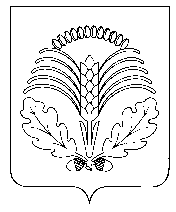 СОВЕТ  НАРОДНЫХ  ДЕПУТАТОВГРИБАНОВСКОГО МУНИЦИПАЛЬНОГО РАЙОНА  ВОРОНЕЖСКОЙ ОБЛАСТИР Е Ш Е Н И ЕОб образовании постоянных комиссий для предварительного рассмотрения и подготовки вопросов, относящихся к ведению Совета народных депутатов Грибановского муниципального районаседьмого созыва  В соответствии со статьей 10-12  Регламента Совета народных депутатов Грибановского муниципального района Воронежской области Совет народных депутатовР Е Ш И Л:1. Образовать постоянные комиссии для предварительного рассмотрения и подготовки вопросов, относящихся к ведению Совета народных депутатов Грибановского муниципального района 7 созыва согласно приложению к настоящему решению.2. Настоящее решение вступает в силу с момента его принятия.Глава муниципального района                                                    Верещагина Е.Н.от 06.10.2022 г. № 3пгт. Грибановский      Приложениек решению Совета народных депутатов   Грибановского муниципального района Воронежской областиот 06.10.2022 г. № 3Состав постоянных комиссийдля предварительного рассмотрения и подготовки вопросов,относящихся к ведению Совета народных депутатовГрибановского муниципального района седьмого созыва Комиссия  по бюджету, налогам, финансам, предпринимательству:          Члены комиссии:1.Будаев Александр Александрович 2.Грибов Александр Сергеевич 3.Захаров Владимир Вячеславович4.Зуева Татьяна Валерьевна5.Колпакова Валентина Анатольевна6.Корнилова Валентина Ивановна7.Немцов Иван Петрович8.Пищугина Ольга Владиленовна9.Чепилевич Александр Петрович          Председатель комиссии: Наумова Валентина НиколаевнаКомиссия по аграрной политике, земельным отношениям:         Члены комиссии:1. Башлыков Иван Иванович2. Грибов Александр Сергеевич 3. Гилева Наталия Алексеевна4. Захаров Владимир Вячеславович5. Зыков Александр Николаевич6. Малютин Иван Гаврилович 7. Наумова Валентина Николаевна8. Пальчунов Александр Владимирович9. Чепилевич Александр Петрович10. Шагунов Александр Алексеевич            Председатель комиссии: Наумов Сергей ВасильевичКомиссия по законности и охране общественного порядка:           Члены комиссии:1.Будаев Александр Александрович 2.Колпакова Валентина Анатольевна 3.Кудрявцев Сергей Серафимович4. Тихонов Александр Николаевич5. Хаванский Алексей Иванович6. Ширинкина Светлана Николаевна           Председатель комиссии: Аистов Виктор МаксимовичКомиссия по муниципальной собственности и охране окружающей среды:           Члены комиссии:1.Гилева Наталия Алексеевна2.Мешков Сергей Юрьевич 3.Пищугина Ольга Владиленовна4.Тетюхин Вячеслав Сергеевич 5.Хаванский Алексей Иванович 6. Хаустов Юрий Николаевич           Председатель комиссии: Зуева Татьяна ВалерьевнаКомиссия по социальным вопросам:           Члены комиссии:1. Аистов Виктор Максимович2. Ванюков Алексей Николаевич3. Жидких Андрей Вениаминович4. Корнилова Валентина Ивановна 5. Кудрявцев Сергей Серафимович 6. Мешков Сергей Юрьевич 7.Орловская Валентина Александровна8. Тихонов Александр Николаевич9. Тютерев Виктор Дмитриевич10. Хаустов Юрий Николаевич           Председатель комиссии: Ширинкина Светлана Николаевна Комиссия по промышленности, строительству, транспорту, связи и коммунальному хозяйству:           Члены комиссии:1.Зыков Александр Николаевич2.Малютин Иван Гаврилович 3.Немцов Иван Петрович4.Шагунов Александр Алексеевич            Председатель комиссии: Башлыков Иван ИвановичКомиссия мандатная по регламенту и депутатской этике:            Члены комиссии:1. Ванюков Алексей Николаевич 2. Орловская Валентина Александровна3. Пальчунов Александр Владимирович4. Тютерев Виктор Дмитриевич           Председатель комиссии: Тетюхин Вячеслав Сергеевич